ELFUND-DOCSΤο ELFUND-DOCS περιγράφει τις απαιτούμενες προδιαγραφές του πληροφοριακού συστήματος της Τράπεζας της Ελλάδος για την υποδοχή, επεξεργασία και κατάρτιση στοιχείων επενδυτικών οργανισμών.Στο παρακάτω διάγραμμα περιγράφεται συνοπτικά η δομή του συστήματος: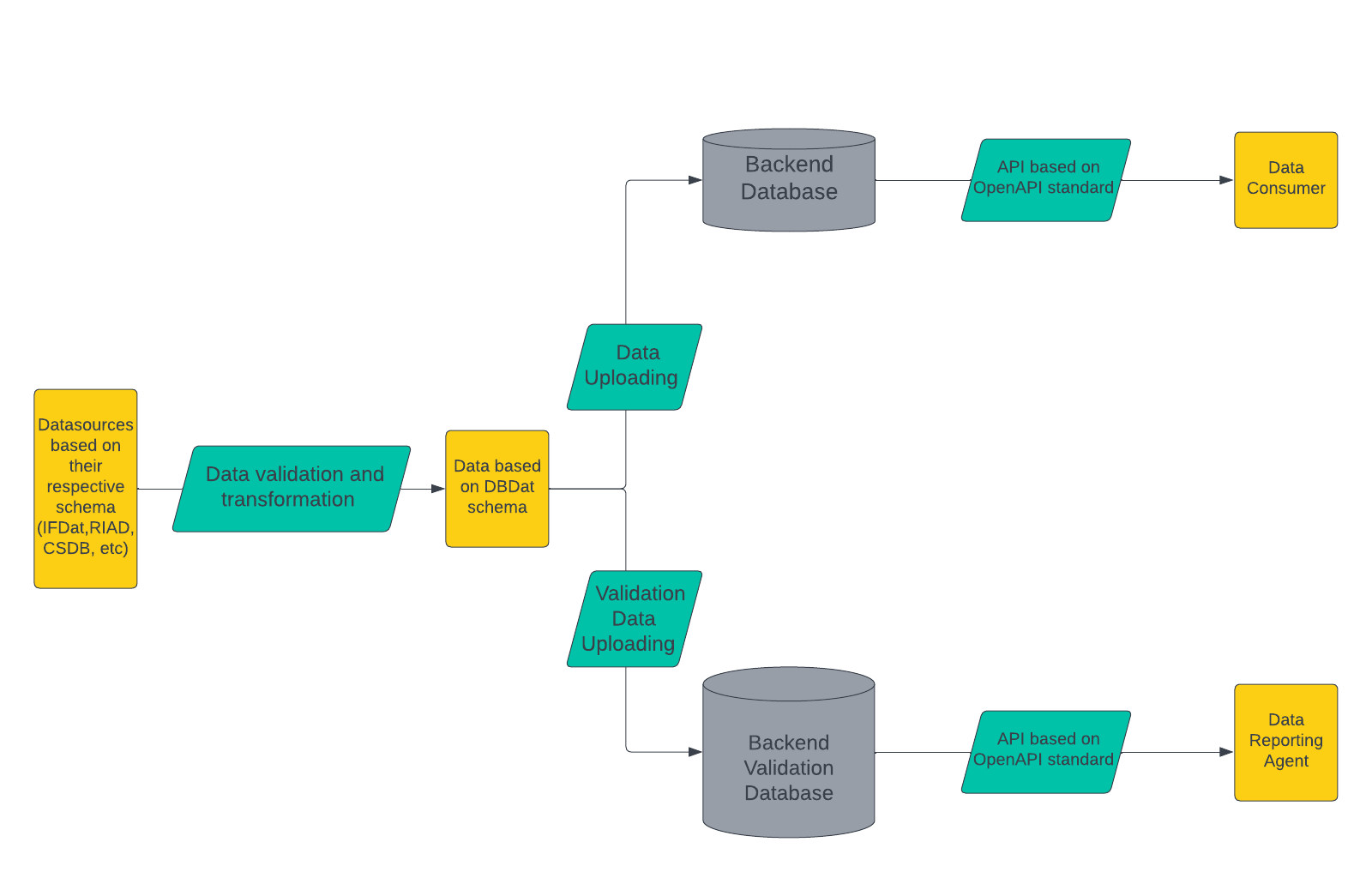 Τα εισερχόμενα στοιχεία (IFDat, RIAD, CSDB κτλ) αν ικανοποιούν βασικούς ελέγχους μετατρέπονται σε στοιχεία δομής δεδομένων DBDAT και εισάγονται στους πίνακες της Backend Database.  Τα στοιχεία επικύρωσης και ελέγχου των εισερχόμενων αρχείων εισάγονται στους πίνακες της βάσης Validation Database.  Μετά την φόρτωση τους τα στοιχεία των παραπάνω βάσεων θα αντλούνται μέσω API που πληρεί προδιαγραφές OpenAPI.Στο κεφάλαιο IFDat περιγράφεται η δομή δεδομένων IFDat που θα χρησιμοποιούν οι ΜΠΣ των επενδυτικών οργανισμών για να υποβάλλουν στοιχεία στην ΤτΕ, ο τρόπος υποβολής τους, οι έλεγχοι επικύρωσης των στοιχείων καθώς και ο τρόπος μετατροπής τους σε στοιχεία DBDat.Στο κεφάλαιο RIAD περιγράφεται ο τρόπος μετατροπής επιλεγμένων στοιχείων RIAD που αντλούνται από το RIAD_API τους σε στοιχεία DBDat.Στο κεφάλαιο CSDB περιγράφεται ο τρόπος μετατροπής επιλεγμένων στοιχείων από τα CSDB_EXTRACTION_FILES σε στοιχεία DBDat.Στο κεφάλαιο DBDat περιγράφεται η δομή δεδομένων DBDat μέσω της οποίας όλα τα υποβαλλόμενα στοιχεία εισάγονται στη Backend Database με την προϋπόθεση ότι πληρούν κρίσιμους ελέγχους.  Το DBDat αποτελεί ταυτόχρονα και τη δομή δεδομένων με βάση την οποία αρμόδιοι υπάλληλοι της ΤτΕ θα μπορούν να φορτώνουν απευθείας στοιχεία στη βάση.Στο κεφάλαιο BACKEND DATABASE περιγράφονται οι ελάχιστες διαφοροποιήσεις που πρέπει να έχουν οι πίνακες της βάσης δεδομένων σε σχέση με τους πίνακες του DBDat, οι κανόνες εισαγωγής στοιχείων DBDat στη βάση καθώς και το API για την άντληση στοιχείων από τη βάση.Στο κεφάλαιο Δομή Δεδομένων περιγράφεται το μοντέλο πληροφοριών στο οποίο βασίζεται το IFDat αλλά και το DBDat.Στο κεφάλαιο Γενικές Οδηγίες περιγράφονται γενικές οδηγίες και κανόνες σε σχέση με το IFDat και το DBDat.Στο κεφάλαιο What’s new? παρουσιάζονται λεπτομέρειες σχετικά με το τι αλλάζει σε κάθε νέα έκδοση του ELFUND-DOCS.Στο κεφάλαιο Development περιγράφεται ο τρόπος συνεισφοράς στην ανάπτυξη των προδιαγραφών ELFUND-DOCS.ΛήψειςΤις οδηγιές για offline χρήση μπορείτε να τις κατεβάσετε κάνοντας click κάτω αριστερά στο Read The docs και έπειτα Downloads εκτός από τις οδηγίες σε WORD που θα τις κατεβάσετε εδώIFDatTo IFDat αποτελεί το σχήμα αναγγελίας των επενδυτικών οργανισμών προς την Τράπεζα της Ελλάδος και έχει αναπτυχθεί σύμφωνα με τα πρότυπα που περιγράφονται στο Δομή Δεδομένων.  Στο IFDat θα βρείτε τις οδηγίες προς τις Μονάδες Παροχής Στοιχείων.Στο DATA_MODEL παρουσιάζεται η δομή του σχήματος δεδομένων IFDat.Το JSON_SCHEMA σχήμα για την υποβολή αρχείων με βάση το DATA_MODEL σε μορφή json έχει αναπτυχθεί σύμφωνα τα πρότυπα JSON Schema Core, JSON Schema Validation, OpenAPI.Με το αρχείο EXCEL_TEMPLATE γίνεται η υποβολή στοιχείων IFDat σε μορφή Excel.Τρόπος υποβολής των αρχείωνΤα αρχεία υποβάλλονται μέσω του πληροφοριακού συστήματος IRIS είτε διαμέσου API είτε διαμέσου GUI.  Για κάθε αρχείο που υποβάλλει ένας χρήστης θα λαμβάνει ένα απαντητικό αρχείο σχετικά με το αν το αρχείο παρελήφθη καθώς επίσης και την ονομασία του αρχείου που χρησιμοποίησε η Τράπεζα της Ελλάδος για να το αποθηκεύσει. Η ονομασία του αρχείου ακολουθεί τον ακόλουθο μορφότυπο F{ID}IFDAT_{USER}_{NAME} όπου το ID είναι ένας μοναδικός ακέραιος αριθμός εισερχόμενου αρχείου μάκρους δέκα χαρακτήρων με πρόθεμα το 0, NAME είναι η αρχική ονομασία του εισερχόμενου αρχείου και USER είναι ο κωδικός χρήστη όπως του έχει αποδωθεί από το σύστημα IRIS.  Για παράδειγμα ένα εισερχόμενο αρχείο με ονομασία data_submission.xlsx από τον χρήστη aloumiotis με ID 5 μετονομάζεται σε F0000000005IFDAT_aloumiotis_data_submission.xlsx.Οι μορφότυποι των εισερχόμενων αρχείων της δομής IFDat είναι οι ακόλουθοι:Αρχεία μορφής .json.  Το αρχείο θα πρέπει να δομείται σύμφωνα με το IFDat JSON Schema.Αρχεία μορφής .xlsx με βάση το υπόδειγμα.  Σε αυτή την περίπτωση το ELFUND θα πρέπει να μετατρέπει τα εισερχόμενα αρχεία μορφής excel σε μορφή json.Αρχεία μορφής .zip.  Το αρχείο θα πρέπει να περιέχει ως περιεχόμενα μόνο ένα αρχείο με μορφή μία από τις παραπάνω.Έλεγχοι επικύρωσης των εισερχόμενων αρχείωνΘα συμπληρωθείΚανόνες μετατροπής των στοιχείων σε δομή DBDatΘα συμπληρωθείRIADΘα περιγραφούν οι κανόνες μετατροπής επιλεγμένων στοιχείων του RIAD αντλούμενα από το RIAD_API σε δομή DBDat.CSDBΘα περιγραφούν οι κανόνες μετατροπής επιλεγμένων στοιχείων από τα EXTRACTION FILES της CSDB σε δομή DBDat.DBDatΤο DBDat αποτελεί τη δομή δεδομένων μέσω της οποίας όλα τα υποβαλλόμενα στοιχεία εισάγονται στη Backend Database με την προϋπόθεση ότι πληρούν κρίσιμους ελέγχους αλλά και την δομή δεδομένων με την οποία αρμόδιοι υπάλληλοι της ΤτΕ θα μπορούν να φορτώνουν απευθείας στοιχεία στη βάση.Στο DATA_MODEL παρουσιάζεται η δομή του σχήματος δεδομένων DBDat.Το JSON_SCHEMA σχήμα για την υποβολή αρχείων με βάση το DATA_MODEL σε μορφή json έχει αναπτυχθεί σύμφωνα με τα πρότυπα JSON Schema Core, JSON Schema Validation, OpenAPI.Με το αρχείο EXCEL_TEMPLATE γίνεται η υποβολή στοιχείων DBDat σε μορφή Excel.Τρόπος υποβολής των αρχείων από αρμόδιους χρήστες της ΤτΕΤα αρχεία υποβάλλονται μέσω του πληροφοριακού συστήματος IRIS είτε μέσω API είτε μέσω GUI.  Για κάθε αρχείο που υποβάλλει ένας χρήστης θα λαμβάνει ένα απαντητικό αρχείο σχετικά με το αν το αρχείο παρελήφθη καθώς επίσης και την ονομασία του αρχείου που χρησιμοποίησε η Τράπεζα της Ελλάδος για να το αποθηκεύσει. Η ονομασία του αρχείου ακολουθεί τον ακόλουθο μορφότυπο F{ID}DBDAT_{USER}_{NAME} όπου το ID είναι ένας μοναδικός ακέραιος αριθμός εισερχόμενου αρχείου μάκρους δέκα χαρακτήρων με πρόθεμα το 0, NAME είναι η αρχική ονομασία του εισερχόμενου αρχείου και USER είναι ο κωδικός χρήστη στην ΤτΕ.  Για παράδειγμα ένα εισερχόμενο αρχείο με ονομασία data_submission.xlsx από τον χρήστη aloumiotis με ID 5 μετονομάζεται σε F0000000005DBDAT_aloumiotis_data_submission.xlsx.Οι μορφότυποι των εισερχόμενων αρχείων της δομής DBDat είναι οι ακόλουθοι:Αρχεία μορφής .json.  Το αρχείο θα πρέπει να δομείται σύμφωνα με το DBDat JSON Schema.Αρχεία μορφής .xlsx με βάση το υπόδειγμα.  Σε αυτή την περίπτωση το ELFUND θα πρέπει να μετατρέπει τα εισερχόμενα αρχεία μορφής excel σε μορφή json.Αρχεία μορφής .zip.  Το αρχείο θα πρέπει να περιέχει ως περιεχόμενα μόνο ένα αρχείο με μία από τις παραπάνω μορφές (xlsx, json).Έλεγχοι επικύρωσης των εισερχόμενων αρχείωνΘα συμπληρωθείBACKEND DATABASEΣτο κεφάλαιο Backend Database περιγράφονται οι ελάχιστες διαφοροποιήσεις που πρέπει να έχουν οι πίνακες της βάσης δεδομένων σε σχέση με τους πίνακες του DBDat, οι κανόνες εισαγωγής στοιχείων DBDat στη βάση καθώς και το API για την άντληση στοιχείων από τη βάση.Ελάχιστες ΔιαφοροποιήσειςΣε κάθε πίνακα της βάσης δεδομένων που έχει δημιουργηθεί για να αποθηκεύει τα στοιχεία DBDAT θα πρέπει να εισάγονται:δύο παραγόμενες διαστάσεις που δίνουν πληροφόρηση για το από πότε μέχρι πότε είναι επίσημα τα στοιχεία της εγγραφής.  Οι διαστάσεις αυτές θα έχουν το όνομα OFFICIAL_FROM, OFFICIAL_TO με ακρώνυμα OFFCL_FRM, OFFCL_T.  Για παράδειγμα αν οι διαστασεις ενός πίνακα του DBDat είναι οι SRC_ORG,SRC_USR,SRC_TYP,ID,VLD_FRM,VLD_T τότε οι διαστάσεις του αντίστοιχου πίνακα της βάσης θα πρέπει να είναι OFFCL_FRM,OFFCL_T,SRC_ORG,SRC_USR,SRC_TYP,ID,VLD_FRM,VLD_T.μεταβλητή LOG που δίνει σύνδεσμο με το πίνακα LOG έτσι ώστε να μπορεί να διαπιστωθεί ποιος ευθύνεται για τις αλλαγές που υπάρχουν στις παρεχόμενες πληροφορίες των μεταβλητών της εγγραφής(εγγραφών).Κανόνες Εισαγωγής Στοιχείων DBDat στη βάσηΘα συμπληρωθείAPI Άντλησης Στοιχείων από τη ΒάσηΘα συμπληρωθείΔομή ΔεδομένωνΗ κάθε δομή δεδομένων αποτελείται από κατηγορίες δεδομένων και η κάθε κατηγορία δεδομένων αποτελείται από πίνακες δεδομένων. Η δομή του κάθε πίνακα δεδομένων περιγράφεται από τον Ορισμό Δομής Δεδομένων (Data Structure Definition) που ακολουθεί τις βασικές αρχές του πρότυπο πληροφοριών SDMX.Συνοπτικά κάθε πίνακας αποτελείται από παρατηρήσεις και κάθε παρατήρηση αποτελείται από τιμές για μερικές ή όλες τις διαστάσεις, τις μεταβλητές,  και τα χαρακτηριστικά των μεταβλητών ανάλογα με την υποχρεωτικότητά τους και ανάλογα με το αν λαμβάνουν μια προεπιλεγμένη τιμή στην περίπτωση που δεν συμπληρωθούν.Οι τιμές των διαστάσεων ορίζουν το κλειδί της παρατήρησης και οι τιμές των μεταβλητών περιγράφουν το κλειδί.  Οι τιμές των χαρακτηριστικών περιγράφουν τις τιμές των μεταβλητών με τις οποίες είναι συνδεδεμένες.Η δομή δεδομένων περιγράφεται συνολικά από ένα αρχείο Excel όπου η ονομασία του τελειώνει σε DATAMODEL.xlsx και θα αποκαλείται ως το DATA MODEL.Παρακάτω δίνεται σύνδεσμος για την περιγραφή των φύλλων που περιέχονται στο DATA MODEL:Στο σύνδεσμο DSDS περιγράφεται το φύλλο DSDSΣτο σύνδεσμο DIMS περιγράφεται το φύλλο DIMSΣτο σύνδεσμο MEASURES περιγράφεται το φύλλο MEASURESΣτο σύνδεσμο ATTRS περιγράφεται το φύλλο ATTRSΣτο σύνδεσμο TYPES περιγράφονται οι μορφότυποι των δεδομένωνDSDSΤο φύλλο DSDS δίνει μια συνοπτική εικόνα της δομής δεδομένων του κάθε πίνακα της κατηγορίας δεδομένων και περιέχει τις ακόλουθες στήλες:DIMSΤο φύλλο DIMS περιγράφει τις διαστάσεις του κάθε πίνακα.  Για κάθε διάσταση δίνονται:MEASURESΤο φύλλο MEASURES περιγράφει τις μεταβλητές του κάθε πίνακα.  Για κάθε μεταβλητή δίνονται:ATTRSΤο φύλλο ATTRS περιγράφει τις ιδιότητες που περιγράφουν τις τιμές των μεταβλητών του κάθε πίνακα.  Για κάθε ιδιότητα δίνονται:TYPESΟ μορφότυπος μίας Διάστασης, μίας Μεταβλητής ή ενός Χαρακτηριστικού περιγράφεται στην στήλη TYPE στα φύλλα DIMS, MEASURES και ATTRS αντίστοιχα όπου δίδεται σύνδεσμος στο αντίστοιχο φύλλο που περιγράφει τον μορφότυπο.Γενικές ΟδηγίεςΑλφαριθμητικές τιμέςΓια την μορφοποίηση μίας αλφαριθμητικής τιμής χρησιμοποιείται το {x}, όπου x είναι η ονομασία μιας θέσης που αντικαθίσταται μαζί με τις αγκύλες όταν διαμορφώνεται η τελική τιμή.Για παράδειγμα το αλφαριθμητικό {YYYY}-{MM}-{DD} έχει τρεις θέσεις: ΥΥΥΥ για το έτος, MM για τον μήνα και DD για την ημέρα.  Αν YYYY=2022, MM=03 και DD=25 τότε το αλφαριθμητικό είναι ίσο με 2022-03-25.Για παράδειγμα το αλφαριθμητικό Γεια σου {name} έχει μια θέση: name για το όνομα.  Αν το name=Άννα τότε το αλφαριθμητικό είναι ίσο με Γεια σου Άννα.Ποσά σε ξένο νόμισμαΤα ποσά σε ξένο νόμισμα μετατρέπονται σε Ευρώ με βάση τις συναλλαγματικές ισοτιμίες της συναλλαγματικές ισοτιμίες της ΕΚΤ.Διάσταση DATEΣε περίπτωση που στις διαστάσεις ενός πίνακα περιλαμβάνεται η διάσταση DATE τότε για κάθε υποβαλλόμενη παρατήρηση θα πρέπει να συμπληρώνονται υποχρεωτικά όλες οι μεταβλητές του πίνακα.Σε περίπτωση που στις διαστάσεις ενός πίνακα δεν περιλαμβάνεται η διάσταση DATE δεν είναι υποχρεωτική η συμπλήρωση όλων των μεταβλητών.  Στην περίπτωση που κάποια μεταβλητή δεν έχει συμπληρωθεί στα παρεχόμενα στοιχεία τότε η τιμή της παραμένει κενή εάν ποτέ δεν έχει υποβληθεί ή διατηρεί την τιμή καθώς και τα χαρακτηριστικά της από την τελευταία υποβολή που έχει συμπληρωθεί η τιμής της και προαιρετικά τα χαρακτηριστικά της.Συνδυασμός διαστάσεων DATE και FREQUENCYΚάποιοι πίνακες περιέχουν τόσο μεταβλητές υπολοίπων όσο και μεταβλητές ροών.  Σε αυτή την περίπτωση στις διαστάσεις του πίνακα περιλαμβάνονται τόσο η διάσταση DATE όσο και η διάσταση FREQUENCY.  Για τις μεταβλητές υπολοίπων μόνο η διάσταση DATE είναι σχετική και δίνει την ακριβή ημερομηνία που ισχύουν οι τιμές των μεταβλητών.  Για τις μεταβλητές ροών είναι αναγκαία τόσο η διάσταση DATE όσο και η διάσταση FREQUENCY και οι τιμές τους καθορίζουν την περίοδο αναφοράς που ισχύουν οι τιμές των μεταβλητών ροής.ΠαραδοχέςΓια τις μεταβλητές υπολοίπων η τιμή {YYYΥ}-{MM}-{DD} της DATE είναι ίση με {YYYΥ}-{MM}-{DD} 23:59:59.  Σε περίπτωση που οι μεταβλητές αφορούν στοιχεία που καθορίζονται σε χρηματιστηριακές αγορές η τιμή {YYYΥ}-{MM}-{DD} είναι ίση με τις χρηματιστηριακές τιμές κλεισίματος της συγκεκριμένης ημερομηνίας αν πρόκειται για εργάσιμη ημέρα αλλιώς αφορά τις τιμές κλεισίματος της πιο πρόσφατης εργάσιμης ημέρας.Ο συνδυασμός DATE και FREQUENCY ορίζει πάντα ένα κλειστό διάστημα που ισχύουν οι τιμές μεταβλητών ροής.  Η αρχική ημερομηνία του διαστήματος ορίζεται από την τιμή της FREQ.  Όταν FREQUNCY=M η αρχική ημερομηνία είναι η πρώτη μέρα του μήνα.  Όταν FREQUENCY=Q η αρχική ημερομηνία είναι η πρώτη μέρα ενός από τα τέσσερα τρίμηνα του έτους.  Όταν FREQUENCY=S η αρχική ημερομηνία είναι η πρώτη μέρα ενός από τα δύο εξάμηνα του έτους.  Όταν FREQUENCY=A η αρχική ημερομηνία είναι η πρώτη μέρα του έτους. Η τελική τιμή του διαστήματος ορίζεται από την τιμή της DATE και αφορά πάντα το τέλος της ημέρας, δηλαδή η τιμή {YYYΥ}-{MM}-{DD} είναι ίση με {YYYΥ}-{MM}-{DD} 23:59:59Παραδείγματα μεταβλητών υπολοίπωνΟι τιμές των μεταβλητών υπολοίπων για DATE=2022-01-31 αφορούν τις τιμές των μεταβλητών υπολοίπων που ισχύουν την 2022-01-31 23:59:59.999 ανεξάρτητα από την τιμή της FREQUENCY.Οι τιμές των μεταβλητών υπολοίπων για DATE=2022-01-15 αφορούν τις τιμές των μεταβλητών υπολοίπων που ισχύουν την 2022-01-15 23:59:59.999 ανεξάρτητα από την τιμή της FREQUENCY.Παραδείγματα μεταβλητών ροώνDATE=2022-01-31 και FREQUENCY=M ορίζουν ως κλειστή περίοδο αναφοράς που ισχύουν οι τιμές των μεταβλητών ροών την [2022-01-01 00:00:00.000, 2022-01-31 23:59:59.999]DATE=2022-02-17 και FREQUENCY=M ορίζουν ως κλειστή περίοδο αναφοράς που ισχύουν οι τιμές των μεταβλητών ροών την [2022-01-01 00:00:00.000, 2022-02-17 23:59:59.999]DATE=2022-03-31 και FREQUENCY=Q ορίζουν ως κλειστή περίοδο αναφοράς που ισχύουν οι τιμές των μεταβλητών ροών την [2022-01-01 00:00:00.000, 2022-03-31 23:59:59.999]DATE=2022-02-17 και FREQUENCY=Q ορίζουν ως κλειστή περίοδο αναφοράς που ισχύουν οι τιμές των μεταβλητών ροών την [2022-01-01 00:00:00.000, 2022-02-17 23:59:59.999]DATE=2022-06-30 και FREQUENCY=S ορίζουν ως κλειστή περίοδο αναφοράς που ισχύουν οι τιμές των μεταβλητών ροών την [2022-01-01 00:00:00.000, 2022-06-30 23:59:59.999]DATE=2022-04-17 και FREQUENCY=S ορίζουν ως κλειστή περίοδο αναφοράς που ισχύουν οι τιμές των μεταβλητών ροών την [2022-01-01 00:00:00.000, 2022-04-17 23:59:59.999]DATE=2022-12-31 και FREQUENCY=A ορίζουν ως κλειστή περίοδο αναφοράς που ισχύουν οι τιμές των μεταβλητών ροών την [2022-01-01 00:00:00.000, 2022-12-31 23:59:59.999]DATE=2022-09-17 και FREQUENCY=A ορίζουν ως κλειστή περίοδο αναφοράς που ισχύουν οι τιμές των μεταβλητών ροών την [2022-01-01 00:00:00.000, 2022-09-17 23:59:59.999]Συνδυασμός διαστάσεων VALID FROM και VALID TOΟι διαστάσεις VALID FROM και VALID TO ορίζουν ένα χρονικό διάστημα για το οποίο ισχύουν οι τιμές των παρεχόμενων μεταβλητών. Το χρονικό διάστημα είναι στην αρχή του κλειστό και στο τέλος του ανοιχτό.  Οι ημερομηνίες αναφέρονται πάντα στην αρχή της ημέρας.  Για παράδειγμα εάν VALID FROM=2022-01-10 και VALID TO=2022-02-17 τότε το διάστημα είναι το [2022-01-10 00:00:000, 2022-02-17 00:00:000).Σε περίπτωση που η τιμή της διάστασης VALID FROM είναι κενή τότε θεωρείται ότι η αρχή του χρονικού διαστήματος είναι η ημερομηνία δημιουργίας της μονάδας στην οποία η παρατήρηση αναφέρεται ή η πιο πρόσφατη ημερομηνία δημιουργίας αν η παρατήρηση αναφέρεται σε πάνω από μία μονάδα.Σε περίπτωση που η τιμή της διάστασης VALID TO είναι κενή τότε θεωρείται ότι το τέλος του χρονικού διαστήματος είναι η σημερινή ημερομηνία αν η μονάδα που αναφέρεται η παρατήρηση είναι ακόμη ανοιχτή αλλιώς η ημερομηνία που έχει κλείσει η μονάδα ή η νωρίτερη ημερομηνία κλεισίματος μονάδας αν η παρατήρηση αναφέρεται σε πάνω από μία μονάδα ή η σημερινή ημερομηνία αν όλες οι μονάδες που αναφέρεται η παρατήρηση είναι ακόμη ανοιχτές.Αλληλοεπικαλυπτόμενες ΠαρατηρήσειςΠερίπτωση ΑΟι παρατηρήσεις ενός πίνακα που περιέχει τις διαστάσεις VALID FROM και VALID TO θεωρούνται αλληλοεπικαλυπτόμενες αν όλες οι τιμές των διαστάσεων εκτός των VALID FROM και VALID TO είναι οι ίδιες και τα χρονικά διαστήματα που ορίζονται από τις διαστάσεις VALID FROM και VALID TO αλληλοεπικαλύπτονται. Σε αυτή την περίπτωση με εσωτερική διαδικασία η Τράπεζα της Ελλάδος δημιουργεί μη αλληλοεπικαλυπτόμενες παρατηρήσεις από τις αλληλοεπικαλυπτόμενες παρατηρήσεις χρησιμοποιώντας τις πιο τελευταίες τιμές των μεταβλητών και των χαρακτηριστικών στην περίπτωση μη όμοιων τιμών.Υποθετικό παράδειγμαΣτο παρόν παράδειγμα οι διαστάσεις είναι οι: ID, VALID FROM, VALID TO και οι μεταβλητές οι: NAME, SECTOR.Αρχική κατάσταση:Υποβολή αλληλοεπικαλυπτόμενων παρατηρήσεων:Μεταμόρφωση υποβολής σε μη αλληλοεπικαλυπτόμενες παρατηρήσεις:Τελική κατάσταση:Περίπτωση ΒΟι παρατηρήσεις ενός πίνακα που περιέχει τις διαστάσεις DATE και FREQUENCY θεωρούνται αλληλοεπικαλυπτόμενες αν όλες οι τιμές των διαστάσεων εκτός των DATE και FREQUENCY είναι οι ίδιες και τα χρονικά διαστήματα που ορίζονται από τις διαστάσεις DATE και FREQUENCY αλληλοεπικαλύπτονται. Σε αυτή την περίπτωση με εσωτερική διαδικασία η Τράπεζα της Ελλάδος διατηρεί την παρατήρηση με την μεγαλύτερη διάρκεια.Υποθετικό παράδειγμαΣτο παρόν παράδειγμα οι διαστάσεις είναι οι: ID, DATE, FREQUENCY και οι μεταβλητές οι: PRICE, SUBSCRIPTIONS.Αρχική κατάσταση:Υποβολή αλληλοεπικαλυπτόμενων παρατηρήσεων:Μεταμόρφωση υποβολής σε μη αλληλοεπικαλυπτόμενη παρατηρήση:Τελική κατάσταση:Παρόμοιες ΠαρατηρήσειςΟι παρατηρήσεις ενός πίνακα που δεν περιέχει τις διαστάσεις VALID FROM και VALID TO ή τις διαστάσεις DATE και FREQUENCY θεωρούνται παρόμοιες εάν το κλειδί της κάθε παρατήρησης είναι το ίδιο.  Σε αυτή την περίπτωση με εσωτερική διαδικασία η Τράπεζα της Ελλάδος δημιουργεί μία παρατήρηση από τις παρόμοιες παρατηρήσεις χρησιμοποιώντας τις πιο πρόσφατες τιμές των μεταβλητών και των χαρακτηριστικών των μεταβλητών.Υποθετικό παράδειγμαΣτο παρόν παράδειγμα ID είναι η διάσταση, και οι μεταβλητές είναι οι: BIRTH, CLOSE, COUNTRY OF BIRTH.Αρχική κατάσταση:Υποβολή παρόμοιων παρατηρήσεων:Μεταμόρφωση παρόμοιων παρατηρήσεων:Τελική κατάσταση:What’s new?v0.1.3 (2023-09-21)Update DBDat and IFDat models after extensive consultations within the Statistics Department of BoG (see also respective changes in IFDat documentation).Build documentation in pdf, epub and wordMinor fixesv0.1.2 (2023-04-25)Merge static string tables in ref category of DBDatv0.1.1 (2023-04-21)Small fix to initial releasev0.1.0 (2023-04-21)Initial releaseDevelopmentWe’d love you to contribute to ELFund-docs!IssuesQuestions, feature requests and bug reports are all welcome as [discussions or issues](https://github.com/lerooze/elfund-docs/issues/new/choose).Pull RequestsIt should be extremely simple to get started and create a Pull Request.You’ll need to have a version between python 3.8 and 3.11 and git installed.# 1. clone your fork and cd into the repo directory
git clone git@github.com:<your username>/elfund-docs.git
cd elfund-docs

# 2. Set up a virtualenv
python -m venv env

# 3. Activate virtualenv
source env/bin/activate

# 4. Install elfund-docs
pip install --editable .[docs]

# 5. Checkout a new branch and make your changes
git checkout -b my-new-feature-branch
# make your changes...

# 6. Build documentation
sphinx-build -b html docs/source docs/_build/html

# ... commit, push, and create your pull requestLicenseCopyright 2022–2023, journey developers.Licensed under the Apache License, Version 2.0 (the “License”); you may not use these files except in compliance with the License. You may obtain a copy of the License:from the file LICENSE included with the source code, orat http://www.apache.org/licenses/LICENSE-2.0Unless required by applicable law or agreed to in writing, software distributed under the License is distributed on an “AS IS” BASIS, WITHOUT WARRANTIES OR CONDITIONS OF ANY KIND, either express or implied. See the License for the specific language governing permissions and limitations under the License.IDVALID FROMVALID TONAMESECTORGRFOOFOOS11IDVALID FROMVALID TONAMESECTORGRFOOFOO PLCGRFOO2000-01-012010-11-24FOO ICS128GRFOO2009-01-25FOO MFMCS126IDVALID FROMVALID TONAMESECTORGRFOO2000-01-01FOO PLCGRFOO2000-01-012009-01-25FOO ICS128GRFOO2009-01-25FOO MFMCS126IDVALID FROMVALID TONAMESECTORGRFOO2000-01-01FOO PLCS11GRFOO2000-01-012009-01-25FOO ICS128GRFOO2009-01-25FOO MFMCS126IDDATEFREQUENCYPRICESUBSCRIPTIONSGRF0000000002022-03-31M10.24500,000IDDATEFREQUENCYPRICESUBSCRIPTIONSGRF0000000002022-03-31Q10.11700,000GRF0000000002022-03-31M10.24400,000IDDATEFREQUENCYPRICESUBSCRIPTIONSGRF0000000002022-03-31Q10.11700,000IDDATEFREQUENCYPRICESUBSCRIPTIONSGRF0000000002022-03-31Q10.11700,000IDBIRTHCLOSECOUNTRY OF BIRTHGRFOO1985-01-17IDBIRTHCLOSECOUNTRY OF BIRTHGRFOO1985-01-012022-09-21GRFOO1985-01-21GRIDBIRTHCLOSECOUNTRY OF BIRTHGRFOO1985-01-212022-09-21GRIDBIRTHCLOSECOUNTRY OF BIRTHGRFOO1985-01-212022-09-21GR